Great Bradley Church, Suffolk: Grave Number 183Catherine and Rebecca Collett and two unnamed children Catherine and Rebecca Collett and two unnamed children 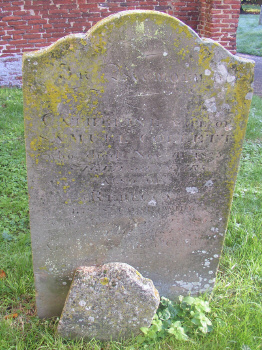 IN MEMORY
OF
CATHERINE COLLETT WIFE OF
SAMUEL COLLETT
WHO DIED NOV 11 1825
AGED 30 YEARS
ALSO OF
REBECCA
HIS SECOND WIFE 
WHO DIED NOV 21 1837
AGED 57 YEARS
ALSO OF TWO INFANT CHILDREN
................. [eroded]Footstone hasSC
1869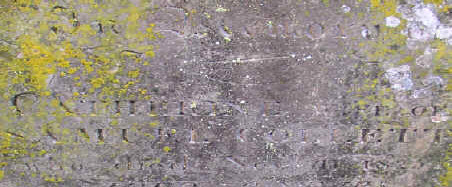 